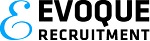 EXPORT REGIONAL SALES MANAGERChelsea, LondonSalary up to £55,000 + Bonus + Pension + Private HealthcareCLIENT PROFILEMy client is a highly reputable and sought-after fabric supplier. Based in Chelsea, the company provided fabrics to the top Designers, Retailers, Specifiers and Furniture Manufacturers throughout the world. CANDIDATE PROFILE High levels of literacy, numeracy and strong organisational skillsSelf-motivated and the ability to motivateEmpathy for design and colour essential Need to have experience within the interior industryGenuinely fluent in French JOB DESCRIPTION Reporting to the Sales Director The Export Regional Sales Manager is based in the London Head Office Responsible for export sales in French speaking markets and others to be decided depending on language skills, through a network of agents, distributors and direct clients  Maximising sales through retail outlets, interior designers, specifiers and furniture The position requires extensive overseas travel for the purposes of sales promotions Liaise with the Export Sales Administration and Purchasing Departments with regard to contract and general order enquiries which should be dealt with on a timely basis Assist the Sales Director in the management of the markets. If you would like to apply for this role, please send your CV to Jay at Evoque Recruitment (Jay@evoquerecruitment.co.uk) .Evoque Recruitment: www.evoquerecruitment.co.uk Evoque Recruitment is a specialist, interiors recruitment company that recruits Nationally!
We specialise in sourcing candidates within the interiors industry. This includes furniture, furnishings, fabrics, lighting and flooring.

Typical sales roles will include Sales Support, Showroom Consultants, Showroom Managers, Business Developers, Trade Consultants, Sales Representatives, Key Account Managers, National Account Managers, Sales Directors and Managing Directors.
Office: 0161 451 4590 		Mobile: 0774 127 4244     